Person Specification – Lunchtime Supervisor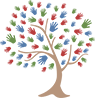 Experience: 1. Experience of supervising learners in a school environment 2. Experience of working with children and young people (either paid or unpaid) DesirableDesirableQualifications and Training: 1. First Aid Certificate DesirableKnowledge and Skills:1. Basic knowledge of First Aid2. Understanding of relevant behaviour policies and procedures3. Ability to work effectively as part of a team and to apply given instructions4. Good communication skills with people at all levels (children and adults)5. Ability to gain respect of children through manner of confidence and authority6. A knowledge and understanding of the welfare and social needs of childrenEssentialEssentialEssentialEssentialEssentialEssentialPersonal qualities: 1. Able to react calmly and quickly in an emergency 2. Enthusiastic, conscientious 3. Honest, reliable, loyal, punctual EssentialEssentialEssential